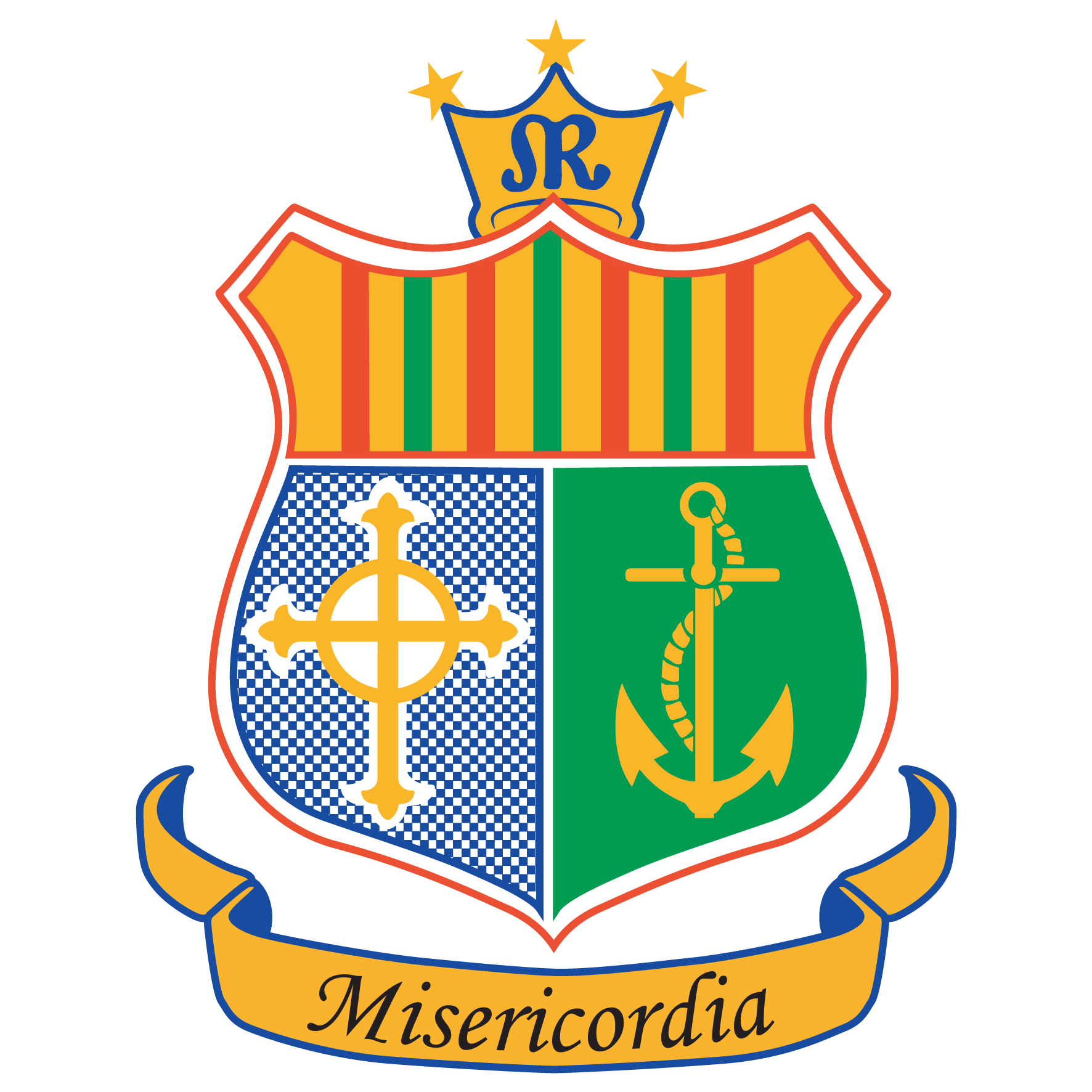 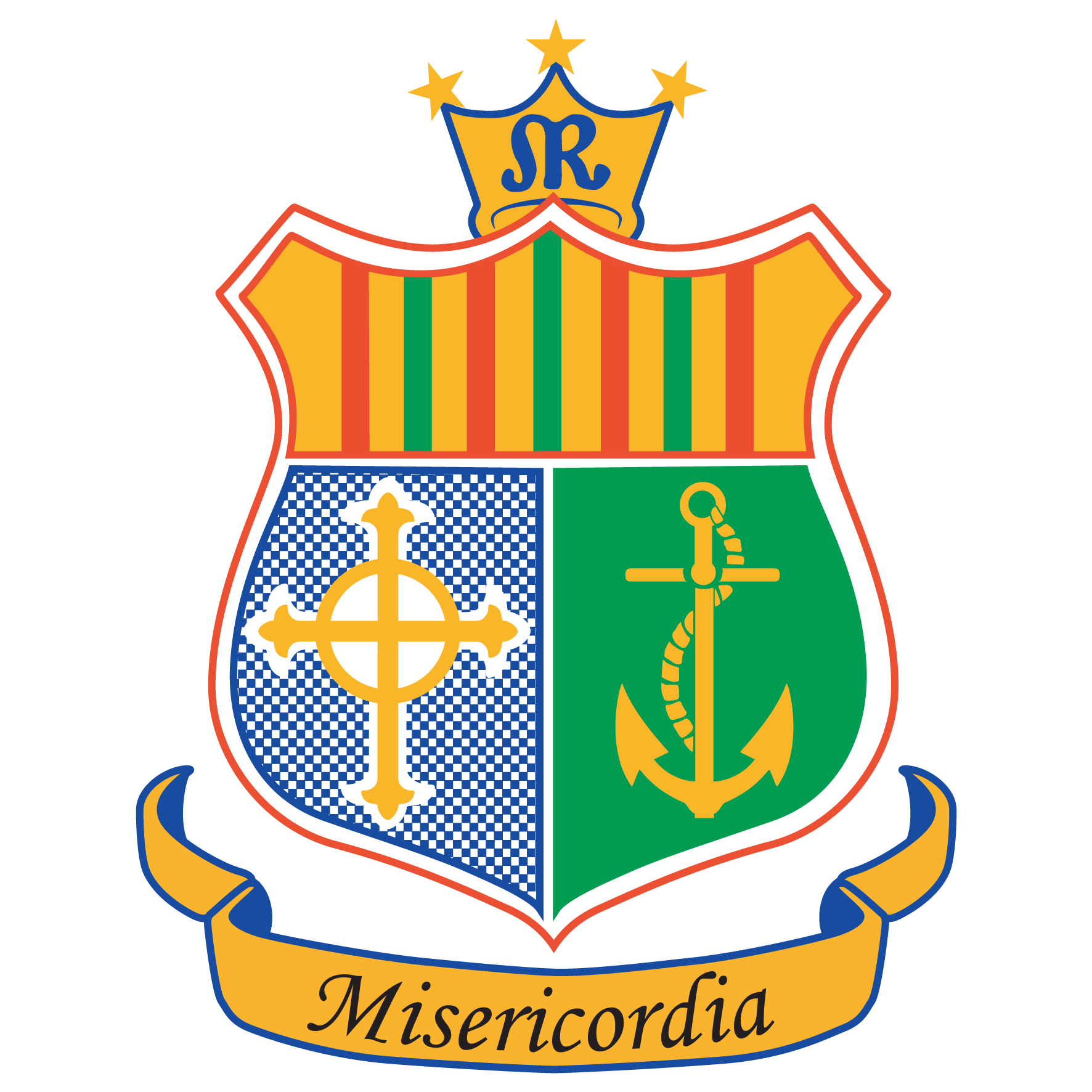 MATER MISERICORDIAE UNIVERSITY HOSPITAL(Under the Care of the Sisters of Mercy)Eccles Street,  Dublin  7
Applications are invited for the following postsCONSULTANT  OPHTHALMIC SURGEON  (s.i. VITREO-RETINAL SURGERY) (TYPE B)Mater Misericordiae University Hospital   			 39 hoursThe following Professional Qualifications, experience shall apply to this appointment:

Registration as a specialist in the Specialist Division of the Register of Medical 
Practitioners maintained by the Medical Council in Ireland in the speciality of 
Ophthalmic surgery (si Vitreo-retinal).
		The latest date for receipt of applications is   Friday 8TH March 2019CONSULTANT OPHTHALMIC SURGEON  - (TYPE B)Mater Misericordiae University Hospital			39 hoursThe following Professional Qualifications, experience shall apply to this appointment:

Registration as a specialist in the Specialist Division of the Register of Medical 
Practitioners maintained by the Medical Council in Ireland in the speciality of 
Ophthalmic surgery. Medical Retina and Cataract desirable.
		The latest date for receipt of applications is   Friday 8TH March 2019MEDICAL OPHTHALMOLOGIST  (MEDICAL RETINA) - PermanentMater Misericordiae University Hospital          –    	19  hours The following Professional Qualifications, experience shall apply to this appointment:

Registration as a specialist in the Specialist Division of the Register of Medical 
Practitioners maintained by the Medical Council in Ireland in the speciality of 
Ophthalmology.		The latest date for receipt of applications is   Friday 15TH March 2019MEDICAL OPHTHALMOLOGIST  (DIABETIC RETINAL TREATMENT CENTRE) - TEMPORARYMater Misericordiae University Hospital          –    27  hours per weekThe following Professional Qualifications, experience shall apply to this appointment:

Registration as a specialist in the Specialist Division of the Register of Medical 
Practitioners maintained by the Medical Council in Ireland in the speciality of 
Ophthalmology.
The latest date for receipt of applications is   Friday 15TH March 2019Informal enquiries can be made by contacting Prof David Keegan, Clinical Lead, Department of Ophthalmology – dkeegan@mater.ie
For further information and job descriptions, please visit our website www.mater.ie or www.hospitaljobs.ie or contact the Medical Board Office on 00 353 1 8032960 or email mboard@mater.ie. 